Приложение 1Б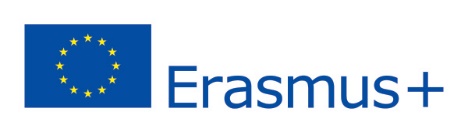 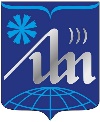 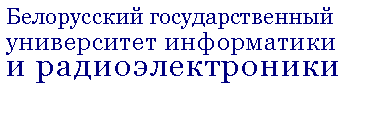 ул. П.Бровки, 6 ▪ 220013 Минск ▪ Беларусь ▪ тел: +37517 293-89-17 ▪ e-mail: oms@bsuir.by										№ ……………………..	Дата ………………......	ЗАЯВКА на участие в программе Эразмус+, Ключевое направление деятельности 1:  «Индивидуальная мобильность для обучения» Часть А: заполняется сотрудником_____________________________________________________________________________________Ф.И.О. полностью_____________________________________________________________________________________Должность и место работы_____________________________________________________________________________________Телефон с указанием кода оператора сети и е-mail_____________________________________________________________________________________Тип мобильности (преподавание, стажировка)_____________________________________________________________________________________Предполагаемый период мобильности _____________________________________________________________________________________Принимающий вуз, страна (в порядке приоритета)Я даю согласие на обработку указанных выше персональных данных и передачу их третьим лицам (вузам-партнерам) с целью участия в программе мобильности. С порядком оформления выезда за рубеж ознакомлен www.bsuir.by » Международное сотрудничество » Программы мобильности » Оформление командировки.___________									___________Дата											ПодписьЧасть Б: заполняется руководителем структурного подразделения по месту работы  Сотрудник относится к социально уязвимым слоям населения (в трудном материальном положении, инвалид, сирота, др.). Данный пункт необходим для обеспечения равного доступа к мобильностям для обучающихся всех слоев населения. Отметьте, если он подходит. ________________________________ рекомендует данного сотрудника для участия в конкурсе.Наименование структурного подразделения ________________		___________				___________Должность 			подпись						Ф.И.О.